 n.  52a22 – del  24/ 04 /2022Alle Società di Artistico F.V.G.									Al Presidente Reg. F.I.S.R. 								Ai Delegati Territoriali di Go / Pn / Ts / Ud								Al C.U.G. –  F.V.G.			      					Al G.T.S.  –  F.V.G. Oggetto: TROFEO SPERANZE “MEMORIAL BARTOLE SIMONETTA”  2° fase – Programma Ufficiale Con la presente si trasmette in allegato il programma dettagliato TROFEO SPERANZE “MEMORIAL BARTOLE SIMONETTA” 2° fase che sarà organizzata a Opicina (TS) – DOMENICA 1 MAGGIO 2022Al termine delle premiazioni della gara, sarà assegnato il “TROFEO MEMORIAL BARTOLE SIMONETTA”Si ringrazia per la cortese attenzione e si porgono i più distinti saluti.Consigliere Supplente Artistico F.I.S.R. FVG                                                                 Consigliere Reg. Artistico F.I.S.R. FVG                                                                                         Angelo Damiani                                                                                                                 Paola Zanuttini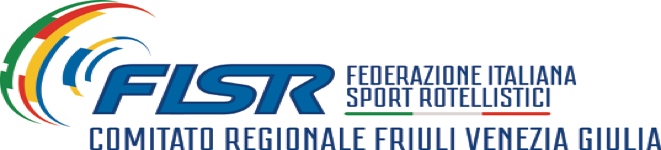 PROGRAMMA MANIFESTAZIONEAl Termine Premiazioni Gara Disco e Assegnazione TROFEO MEMORIAL BARTOLE SIMONETTAAl Termine Premiazioni Gara Disco e Assegnazione TROFEO MEMORIAL BARTOLE SIMONETTASCHEDA TECNICA IMPIANTO SPORTIVO:COMUNICAZIONI:Il Settore Artistico: Zanuttini P. / Damiani A.ELENCO ATLETI DISCOPROGRAMMAN°2OPICINA (TS)TIPO MANIFESTAZIONE:TROFEO SPERANZE “MEMORIAL BARTOLE SIMONETTA”TROFEO SPERANZE “MEMORIAL BARTOLE SIMONETTA”TROFEO SPERANZE “MEMORIAL BARTOLE SIMONETTA”TROFEO SPERANZE “MEMORIAL BARTOLE SIMONETTA”DATA01052022SOCIETA’ ORGANIZZATRICE:180POLISPORTIVA OPICINA  Ritrovo oreInizio garaDomenica mattina08.0008.30SpecialitàTipo garan°atMFCategoriaPercorsoDisco103Debuttanti Liv. 1PercorsoDisco   23122Cuccioli Liv. 1PercorsoDisco1028Cuccioli Liv. 2Singolo Disco    734Cuccioli Liv. 3SingoloDisco716Cuccioli Liv. 4Ritrovo oreInizio gara oreDomenica pomeriggio13.3014.00SpecialitàTipo garan°atMFCategoriaPercorsoDisco25124Pulcini Liv. 1PercorsoDisco11Pulcini Liv. 3SingoloDisco17116Speranze Liv. 1SingoloDisco8/8Speranze Liv. 2SingoloDisco12111Speranze Liv. 3SingoloDisco71/6Speranze Liv. 4IMPIANTO INDIRIZZO:Palazzetto Cova -  Opicina (TS) Via degli Alpini n. 128/1Fondo e misure:parquet20X40Ruote consigliate:Giotto 47d – 49dResponsabile:Finanzier Patrizia3474615322Estrazione ordine entrata in pista:mercoledi 27 aprile 2022Depennamenti (entro e non oltre):martedi 26 aprile 2022Comunicazione via mail:artistico@fisrfvg.it  ; labagnarasimonetta@gmail.comInvio musiche:martedi 26 aprile 2022 pattinaggio@polisportivaopicina.itMail Società organizzatrice:pattinaggio@polisportivaopicina.it
Formato:MP3N°CATEGORIALIV.ATLETADATA DI NASCITADATA DI NASCITADATA DI NASCITATESSERATESSERACODSOCIETA'1CUCCIOLI 1BERNARDIS EDOARDO452015551087653653A.S.D. CORNO PATTINAGGIO1CUCCIOLI 1RUSSO VITTORIA3042015492562992992ASD GRADISCSA SKATING2CUCCIOLI 1DE PERINI NAUSICAA27112015529998934934A.S.D. PATTINAGGIO ARTISTICO TRIESTINO3CUCCIOLI 1NARDONE MARGHERITA308201553000939943994ACCADEMIA PATTINAGGIO ARTISTICO ASD4CUCCIOLI 1DINOIA GIULIA69201554450639943994ACCADEMIA PATTINAGGIO ARTISTICO ASD5CUCCIOLI 1ZARIC ANA712201551540039943994ACCADEMIA PATTINAGGIO ARTISTICO ASD6CUCCIOLI 1ZOL KATHLIN1712201552257739943994ACCADEMIA PATTINAGGIO ARTISTICO ASD7CUCCIOLI 1DI ROSA ADELE14122015551093653653A.S.D. CORNO PATTINAGGIO8CUCCIOLI 1TOMASETIG LUDOVICA172015559734653653A.S.D. CORNO PATTINAGGIO9CUCCIOLI 1LARICE EMMA1010201554424914801480A.S.D. ROLLER SCHOOL PATTINO D'ORO10CUCCIOLI 1STEFANELLO VIOLA211201551081614801480A.S.D. ROLLER SCHOOL PATTINO D'ORO11CUCCIOLI 1GEGA KLEA1362015548390162162ASD PATTINAGGIO UDINESE 12CUCCIOLI 1COLLA DIANA26112015503910162162ASD PATTINAGGIO UDINESE 13CUCCIOLI 1GARZITTO GIORGIA317201552931415141514A.S.D. ROLL CLUB -PAVIA DI UDINE-14CUCCIOLI 1MONTUORI REBECCA2392015523616809809A.S.D. PATTINAGGIO FIUMICELLO15CUCCIOLI 1DOVIER CLAUDIA3052015551771809809A.S.D. PATTINAGGIO FIUMICELLO16CUCCIOLI 1MASINA AMANDA16102015553365180180POLISPORTIVA OPICINA17CUCCIOLI 1TARQUINI AURORA233201556192431893189A.S.D. ROLLER SKATE MANZANO18CUCCIOLI 1LIZZI MERSIA822015489340167167A.R. FINCANTIERI19CUCCIOLI 1GALLET CELESTE20122015558708167167A.R. FINCANTIERI20CUCCIOLI 1RUSSO EMMA2112015507259167167A.R. FINCANTIERI21CUCCIOLI 1BAZZO CARLOTTA283201552841732483248ASD ROLL CLUB IL CASTELLO SACILETTO22CUCCIOLI 1ORTOLANO ANNA2111201550636332483248ASD ROLL CLUB IL CASTELLO SACILETTO1CUCCIOLI2LESTUZZI SAMUELE2610201551994413311331POLISPORTIVA ORGNANO2CUCCIOLI 2VALLI DAMIANO42201552052014801480A.S.D. ROLLER SCHOOL PATTINO D'ORO1CUCCIOLI 2RENZI ARIEL2422015528347934934A.S.D. PATTINAGGIO ARTISTICO TRIESTINO2CUCCIOLI 2BRAIDA EMMA2882015521555653653A.S.D. CORNO PATTINAGGIO3CUCCIOLI 2GELSOMINO SOFIA69201552441514801480A.S.D. ROLLER SCHOOL PATTINO D'ORO4CUCCIOLI 2RUTIGLIANO VITTORIA1111201552309514801480A.S.D. ROLLER SCHOOL PATTINO D'ORO5CUCCIOLI 2CATALANO OLIVIA552015552070162162ASD PATTINAGGIO UDINESE 6CUCCIOLI 2DE AGOSTINI DILETTA 1222015545451162162ASD PATTINAGGIO UDINESE 7CUCCIOLI 2SCAREL GIADA301201554514332483248ASD ROLL CLUB IL CASTELLO SACILETTO8CUCCIOLI 2LAURI AMBRA1632015531938166166A.S.D. PATTINAGGIO RONCHI1CUCCIOLI 3VALLI RUGGERO42201552052114801480A.S.D. ROLLER SCHOOL PATTINO D'ORO1CUCCIOLI 3CORONICA KYMEA2092015487447934934A.S.D. PATTINAGGIO ARTISTICO TRIESTINO2CUCCIOLI 3DI PRISCO SWAMY472015521999934934A.S.D. PATTINAGGIO ARTISTICO TRIESTINO3CUCCIOLI 3COSTANTINI CARLOTTA263201551081214801480A.S.D. ROLLER SCHOOL PATTINO D'ORO4CUCCIOLI 3SPESSOT VIOLA211201552309814801480A.S.D. ROLLER SCHOOL PATTINO D'ORO1CUCCIOLI 4DEIURI ALESSANDRO822015492079167167A.R. FINCANTIERI1CUCCIOLI 4STEFANIN ELENA203201551493032813281P.A. AZZANESE2CUCCIOLI 4CASSANO ASHLEY162015487473934934A.S.D. PATTINAGGIO ARTISTICO TRIESTINO3CUCCIOLI4IUSSO ANNA51201551994713311331POLISPORTIVA ORGNANO4CUCCIOLI4NOSELLA DENISE175201550113613311331POLISPORTIVA ORGNANO5CUCCIOLI4FABRIS ALESSIA119201550154813311331POLISPORTIVA ORGNANO6CUCCIOLI4BANSE GIOIA132201550154513311331POLISPORTIVA ORGNANO1DEBUTTANTI1BECCARI AIDA28201752029013311331POLISPORTIVA ORGNANO2DEBUTTANTI1STROPPOLO AGATA242201751994813311331POLISPORTIVA ORGNANO3DEBUTTANTI 1OZEN IPEKNAZ CORA2692017530010934934A.S.D. PATTINAGGIO ARTISTICO TRIESTINO4DEBUTTANTI 1VISINTIN EMMA35201752707939943994ACCADEMIA PATTINAGGIO ARTISTICO ASD5DEBUTTANTI 1PALMANO SOFIA2822017551098653653A.S.D. CORNO PATTINAGGIO6DEBUTTANTI 1TOMASETIG CAMILLA1452017559735653653A.S.D. CORNO PATTINAGGIO7DEBUTTANTI 1BONILLA MARIANA2142017547749162162ASD PATTINAGGIO UDINESE 8DEBUTTANTI 1PALFI VIVIEN112201715141514A.S.D. ROLL CLUB -PAVIA DI UDINE-9DEBUTTANTI 1DE NARDA GIULIA318201755159111951195A.S.D. PATT.ART. LIBERTAS SAN DANIELE DEL FRIULI10DEBUTTANTI 1DEIURI SOFIA1212017515649167167A.R. FINCANTIERI1PULCINI 1ANDIDERO GABRIEL942016529982934934A.S.D. PATTINAGGIO ARTISTICO TRIESTINO1PULCINI1GANZINI ADELE2912201651995013311331POLISPORTIVA ORGNANO2PULCINI 1COTIC MARTA752016522302100100AKSD-CCRD VIPAVA3PULCINI 1CICUTTIN REBECCA2242016501798992992ASD GRADISCSA SKATING4PULCINI 1BERLINGERIO ARIEL422016529984934934A.S.D. PATTINAGGIO ARTISTICO TRIESTINO5PULCINI 1CARRATÚ CLARISSA16122016533530934934A.S.D. PATTINAGGIO ARTISTICO TRIESTINO6PULCINI 1DE GIORGI BIANCA81201650580339943994ACCADEMIA PATTINAGGIO ARTISTICO ASD7PULCINI 1LUSSA ALARCON TANIA281201650746639943994ACCADEMIA PATTINAGGIO ARTISTICO ASD8PULCINI 1DE FELICE GIULIA462016510509653653A.S.D. CORNO PATTINAGGIO9PULCINI 1SCARFO' ALLEGRA2742016548738653653A.S.D. CORNO PATTINAGGIO10PULCINI 1FRACASSA NICOLE6102016516821653653A.S.D. CORNO PATTINAGGIO11PULCINI 1SGUEGLIA LUCIA91201652309714801480A.S.D. ROLLER SCHOOL PATTINO D'ORO12PULCINI 1VALLI ANNA2212201651568314801480A.S.D. ROLLER SCHOOL PATTINO D'ORO13PULCINI 1GEGA VANESSA222016552623162162ASD PATTINAGGIO UDINESE 14PULCINI 1CRUZ DI CAPUA ANNA1012016557807162162ASD PATTINAGGIO UDINESE 15PULCINI 1BETUZZI AGATA104201656736215141514A.S.D. ROLL CLUB -PAVIA DI UDINE-16PULCINI 1CENCIG NINA SOFIA83201652772015141514A.S.D. ROLL CLUB -PAVIA DI UDINE-17PULCINI 1GREGORUTTI SAMARA272201652772215141514A.S.D. ROLL CLUB -PAVIA DI UDINE-18PULCINI 1MAURI DESIREE277201656736915141514A.S.D. ROLL CLUB -PAVIA DI UDINE-19PULCINI 1LA MONICA GRETA872016523356809809A.S.D. PATTINAGGIO FIUMICELLO20PULCINI 1SALVADOR MIA622016523541809809A.S.D. PATTINAGGIO FIUMICELLO21PULCINI 1PIZZIN GINEVRA2112016523576809809A.S.D. PATTINAGGIO FIUMICELLO22PULCINI 1SIMONETTI ANNA1832016523519809809A.S.D. PATTINAGGIO FIUMICELLO23PULCINI 1BUTELLI EMILY622016559838809809A.S.D. PATTINAGGIO FIUMICELLO24PULCINI 1BELGIORNO ISABEL1082016510256166166A.S.D. PATTINAGGIO RONCHI1PULCINI3MICALE GIULIA286201650956613311331POLISPORTIVA ORGNANO1SPERANZE1TODONE DIEGO67201449395831893189A.S.D. ROLLER SKATE MANZANO1SPERANZE1CIFUENTES VARGAS MARTINA226201450369239943994ACCADEMIA PATTINAGGIO ARTISTICO ASD2SPERANZE1LAZAREVIC DUNJA1510201452250939943994ACCADEMIA PATTINAGGIO ARTISTICO ASD3SPERANZE1FABRIS EMILY5122014516819653653A.S.D. CORNO PATTINAGGIO4SPERANZE1GLEREAN CHIARA2382014551497653653A.S.D. CORNO PATTINAGGIO5SPERANZE1FRANCESCHINIS GIORGIA217201454888637553755ASD ACCADEMIA PATTINATORI ARTISTICI MUZZANA6SPERANZE1CRUZ DI CAPUA MARIA 2032014552258162162ASD PATTINAGGIO UDINESE 7SPERANZE1KABANETS ARIANNA 14112014552258162162ASD PATTINAGGIO UDINESE 8SPERANZE1DAL CIN SOPHIE 2732014516030162162ASD PATTINAGGIO UDINESE 9SPERANZE1TOMASIN CATERINA234201415141514A.S.D. ROLL CLUB -PAVIA DI UDINE-10SPERANZE1BOSCO BIANCA3152014553357180180POLISPORTIVA OPICINA11SPERANZE1HALMACHE DARIA ANDREEA2392014558710167167A.R. FINCANTIERI12SPERANZE1SEVILLA LIJANA CHLOE2552014507251167167A.R. FINCANTIERI13SPERANZE1PUNTIN GIULIA31122014499100167167A.R. FINCANTIERI14SPERANZE1ALCINI CHIARA1772014558528167167A.R. FINCANTIERI15SPERANZE1FIOR MARGOT 2692014497928165165ASD P.A. PIERIS16SPERANZE1PAGLAVEC MAJA31102014577797100100AKSD-CCRD VIPAVA1SPERANZE2CARRATÚ ELEONORA2722014533540934934A.S.D. PATTINAGGIO ARTISTICO TRIESTINO2SPERANZE2MONTEROSSO ALICE6102014530007934934A.S.D. PATTINAGGIO ARTISTICO TRIESTINO3SPERANZE2BIANCOTTO LETIZIA178201450995314801480A.S.D. ROLLER SCHOOL PATTINO D'ORO4SPERANZE2SGUAZZIN EMMA BEATRIZ256201452309614801480A.S.D. ROLLER SCHOOL PATTINO D'ORO5SPERANZE2SPOLADORE EMMA 992014545459162162ASD PATTINAGGIO UDINESE 6SPERANZE2NICOLA MADDALENA2422014553366180180POLISPORTIVA OPICINA7SPERANZE2CAVALLARO CHIARA46201452841232483248ASD ROLL CLUB IL CASTELLO SACILETTO8SPERANZE2MAZZOLI TINA218201455876632483248ASD ROLL CLUB IL CASTELLO SACILETTO1SPERANZE3BIANCO LORENZO JAIMIE2711201454101637553755ASD ACCADEMIA PATTINATORI ARTISTICI MUZZANA1SPERANZE3LANDO-MUSINA TERESA2192014561632992992ASD GRADISCSA SKATING2SPERANZE3MICHELLI ELISABETTA932014492702992992ASD GRADISCSA SKATING3SPERANZE3MORETTI DAISY16102014487455934934A.S.D. PATTINAGGIO ARTISTICO TRIESTINO4SPERANZE3DONADIO SARA7112014551380809809A.S.D. PATTINAGGIO FIUMICELLO5SPERANZE3ANDRIAN ILARIA2732014515466809809A.S.D. PATTINAGGIO FIUMICELLO6SPERANZE3ANTONAZ GRETA2952014501658180180POLISPORTIVA OPICINA7SPERANZE3PACOR FRANCESCA17122014555221180180POLISPORTIVA OPICINA8SPERANZE3SBRIZZI GIORGIA18122014502738180180POLISPORTIVA OPICINA9SPERANZE3MONTANARI GIADA1111201452841532483248ASD ROLL CLUB IL CASTELLO SACILETTO10SPERANZE3DONZELLI SIRYA3011201447853832483248ASD ROLL CLUB IL CASTELLO SACILETTO11SPERANZE3TOMASIN FEBE1942014501620166166A.S.D. PATTINAGGIO RONCHI1SPERANZE4CHIRIL LEONARDO342014487587934934A.S.D. PATTINAGGIO ARTISTICO TRIESTINO1SPERANZE4VINCENZI MARTA26102014492561992992ASD GRADISCSA SKATING2SPERANZE4CLAVI GAIA31122014487446934934A.S.D. PATTINAGGIO ARTISTICO TRIESTINO3SPERANZE4DELBELLO SOFIA1382014523592809809A.S.D. PATTINAGGIO FIUMICELLO4SPERANZE4DI MAGGIO AMBRA2412014460029PATTINAGGIO SANGIORGINO5SPERANZE4CLADD VICTORIA8122014491777167167A.R. FINCANTIERI6SPERANZE4BUSETTO SARA ANNA 9112014497926165165ASD P.A. PIERIS